ПРОГРАММА
«ПОДРОСТОК И ЗАКОН»по воспитанию правовой культуры
и формированию законопослушного
поведения учащихся
пгт. Октябрьское 2018 г.Содержание программы:Информационная карта Программы.Аналитическая записка. Профилактика асоциального поведения детей и подростков.Цель и задачи Программы.Основные направления деятельности по реализации Программы.Общая характеристика содержания работы.Принципы профилактической работы.Социально-педагогические технологии профилактики правонарушений несовершеннолетних.Этапы реализации Программы.схема «Направления работы с несовершеннолетними, склонными к совершению правонарушений»;схема «Совместная работа субъектов профилактики»;схема «Экспериментальная площадка по воспитанию правовой культуры и формированию законопослушного поведения учащихся»;План работы по реализации Программы.10. Профилактическая работа в учебном процессе.Прогнозируемые результаты реализации Программы.Координация и контроль над реализацией Программы.Литература и Интернет-ресурсы.Приложения к программе (16 приложений).1. Информационная карта программы.Аналитическая записка.Профилактика асоциального поведения детей и подростков.Мы уверены, что нет людей, потерянных для общества, нет людей бесполезных и, тем более, вредных, а значит не должно быть изгоев, заплутавшихся и не нашедших себе места мечтателей, уставших и озлобившихся неудачников и многих других, кто просто смотрит на мир не так, как мы, и ищет в нём не то, что ищут остальные. А раз они есть, то в этом есть доля вины каждого из нас.В Законе РФ «Об основах системы профилактики безнадзорности и правонарушений несовершеннолетних» (далее «Закон №120-ФЗ») понятие «Профилактика» определяется как система социальных, правовых, педагогических и иных мер, направленных на выявление и устранение причин и условий, способствующих безнадзорности, беспризорности, правонарушениям и антиобщественным действиям несовершеннолетних, осуществляемых в совокупности с индивидуальной профилактической работой с несовершеннолетними и семьями, находящимися в социально-опасном положении.Следовательно, для успешного выполнения задач, лежащих в основе профилактики безнадзорности и правонарушений несовершеннолетних, необходимо, прежде всего, выявить и проанализировать основные причины и условия, которые способствуют антиобщественным, противоправным действиям детей и подростков, дают мотивацию асоциального поведения, с целью последующего поиска методов и средств их устранения и способов противодействия.Период социально-экономических реформ в жизни нашей страны способствовал расслоению общества, обнищанию класса интеллигенции, усилению антагонизма между поколениями, кризису образования и культуры, отсутствию единой государственной молодежной политики.Крушение прежней идеологии, падение духовности, отсутствие нравственной жизненной цели привело к падению в подростковой и молодежной среде авторитета семьи. В неполной семье сегодня воспитывается каждый седьмой ребенок.Падение авторитета семьи, распространение алкоголизма и наркомании, трудное материальное положение, миграция населения, препятствуют развитию личностных, волевых качеств ребенка, а отсутствие должного внимания со стороны взрослых приводит к асоциальному поведению. Подростков и молодежь успешно используют в своих целях нарко и порнодельцы, криминальные структуры, лидеры националистических движений и экстремистски настроенных организаций и группировок, служители религиозных сект. Как следствие этого, происходит изменение системы ценностей и критериев социальной справедливости, нарушение системы адаптации подростков и молодежи в обществе.Поэтому, именно образовательные учреждения, где с детьми и подростками на протяжении 8-10 лет работают специалисты (классные руководители, педагоги-психологи, социальные педагоги) должны взять на себя основную ответственность за воспитание подрастающего поколения и принять необходимые меры для формирования здорового образа жизни, законопослушного поведения, предотвращения правонарушений среди учащихся и реабилитации подростков с девиантным и деликвентным поведением.Согласно Закону №120-ФЗ, в компетенцию образовательных учреждений входят следующие задачи:- оказание социально-психологической и педагогической помощи несовершеннолетним, имеющим отклонения в развитии или поведении либо проблемы в обучении;выявление несовершеннолетних, находящихся в социально-опасном положении или систематически пропускающих по неуважительным причинам занятия, принятие мер по их воспитанию и получению ими основного общего образования;выявление семей, находящихся в социально-опасном положении;обеспечение организации общедоступных спортивных секций, технических и иных кружков, клубов и привлечение к участию в них несовершеннолетних;осуществление мер по реализации программ и методик, направленных на формирование законопослушного поведения несовершеннолетних.Новые факторы и условия, вызывающие асоциальные поступки школьников, требуют модернизации форм работы по профилактике правонарушений, проектирование и создание системы управления этой работой в школе. В системе управления воспитательной и профилактической работы должна быть весомо представлена общественная составляющая, в том числе попечительские советы, советы родительской и ученической общественности и использованы все ресурсы межведомственного взаимодействия в решении проблем образования.Наиболее целесообразным является программно-целевое управление профилактической работой в школе с созданием такого звена управления, как «Совет профилактики», а также программы «Подросток и закон», которая бы систематизировала и существенно расширила функции субъектов образовательного процесса.Профилактическая программа школы включает основных ее участников и предполагает следующие разделы:работа с учащимися;взаимодействие с родительской общественностью;работа с педагогами школы;сотрудничество с межведомственными и общественными организациями.Наиболее важным в организации профилактической работы в школе являетсяубеждение всего педагогического коллектива в необходимости этой деятельности, отказе от прежних поведенческих традиций, декларативной формы общения с родителями и учащимися; ориентации на то, что ребенок в этом процессе — активный участник, а не пассивный объект образовательной деятельности. Необходимо, чтобы не только специалисты (педагог-психолог, социальный педагог), но и педагоги - предметники, педагоги дополнительного образования - весь коллектив школы участвовали в воспитательном процессе и были задействованы в Программе Профилактики правонарушений. Применение творческих подходов в этой работе, личной заинтересованности в том, чтобы из учащихся, их родителей (законных представителей) сделать равноправных партнеров образовательного процесса, опора на ученическое самоуправление, родительскую общественность, взаимодействие с другими органами и учреждениями системы профилактики будут способствовать успеху в этой работе.Цель и задачи программыЦель программы:Формирование правовой культуры, законопослушного поведения и гражданской ответственности учащихся. Профилактика употребления ПАВ; профилактика безнадзорности, правонарушений и преступлений среди детей и подростков.Задачи программы:Повышение качества образования в области прав человека и законопослушного поведения учащихся.Взаимодействие школы, семьи и общественности по предупреждению правонарушений среди несовершеннолетних.Усиление профилактической работы по предупреждению правонарушений, преступлений и асоциального поведения учащихся.Профилактика вовлечения учащихся в экстремистские организации.Развитие творческих способностей и социальной активности учащихся.Основные направления деятельности по реализацииПрограммы.Социально-психологический мониторинг с целью выявления и коррекции имеющихся отклонений в семейном воспитании и личностном развитии учащихся;Реализация системы просветительских и психолого-педагогических мероприятий, адресованных учащимся, родителям, педагогам по правовому воспитанию, пропаганде здорового образа жизни, профилактике употребления ПАВ и наркотических веществ, предупреждения вовлечения учащихся в экстремистские организации;Привлечение к работе по профилактике асоциального поведения несовершеннолетних специалистов КДН, ПДН;Организация досуга учащихся во внеурочное и каникулярное время, развитие школьного ученического самоуправления, волонтерского движения;Изучение и обобщение передового правового и социально-педагогического опыта в рамках реализации программы.Общая характеристика содержания работ.Информационно-просветительская деятельность предполагает сотрудничество со средствами СМИ для освещения вопросов правового воспитания и законопослушного поведения учащихся.Проведение диагностических исследований в образовательных учреждениях, с целью выявления уровня компетентности в законодательной сфере учащихся, отношения педагогов, родителей к данной проблеме; создание банка данных детей «группы риска» и семей, находящихся в социально-опасном положении.Практическая реализация предусматривает проведение семинаров-совещаний, лекториев, круглых столов, внеклассных мероприятий, организацию встреч, дискуссий для учащихся, родителей и педагогов с привлечением общественных организаций, правоохранительных органов.Принципы профилактической работы.4- Комплексность;4 Дифференцированность;4 Многоаспектность;4 Последовательность;4 Вариативность;4 Аксиологический (ценностный) подход, предполагающий формирование у детей и подростков представлений об общечеловеческих ценностях, здоровом образе жизни, законопослушности.Социально-педагогические технологии профилактики правонарушений несовершеннолетних.Технология сопровождения детей, находящихся в трудной жизненной ситуации.Технология сопровождения детей из неблагополучных семей.Технология психолого-педагогического и медико-социального сопровождения учащихся в условиях специальной коррекционной школы для детей и подростков с отклонениями в развитии и девиантным поведением.Технология профилактики правонарушений подростков в условиях образовательного учреждения.Технология профилактики зависимого поведения подростков методами арт-педагогики.Арт-педагогические технологии профилактики девиантного поведения подростков.Технология профилактики школьной дезадаптации учащихся методами арт-педагогики.Технология профилактики агрессивного поведения подростковТехнологии игровой деятельности по преодолению тревожности.Технология преодоления одиночества (социального сиротства) у подростков.Технология социального контроля девиантного поведения подростков.Технология подготовки подростков к жизни в открытом социуме в условиях воспитательного учреждения закрытого типа.Этапы реализации Программы.	1. Развитие нормативно-правовой базы и информационно-методической деятельности в образовательных учреждениях; использование контрольно-диагностических методик по выявлению уровня развития самосознания школьников по вопросу законопослушного поведения.	2. Создание в образовательных учреждениях системы правового воспитания, способствующей формированию законопослушного поведения учащихся. Активное включение учащихся, родителей, педагогов, общественности, соответствующих социально-правовых организаций в реализацию данной программы.	3. Анализ и обобщение деятельности образовательных учреждений по реализации Программы. Совершенствование содержания правового воспитания и системы формирования законопослушного поведения учащихся.План реализации Программы:1. Развитие нормативно-правовой базы и информационно-методическое обеспечение реализации Программы.2. Организация работы по выявлению учащихся и их семей, находящихся в социально-опасном положении. Профилактика неуспеваемости и пропусков учебных занятий без уважительных причин.3. Консультационно-методическое обеспечение профилактической работы.4. Обеспечение социально-педагогической поддержки семьи.5. Совместная работа субъектов профилактики.6. Мероприятия по профилактике употребления ПАВ, пропаганде здорового образа жизни и создание условий по сохранению здоровья учащихся.7. Мероприятия по правовому воспитанию, формированию законопослушного поведения и предупреждение вовлечения учащихся в экстремистские организации.8. Организация досуга учащихся в каникулярное и внеурочное время.План работы по реализации Программы4. Совместная работа субъектов профилактики.Профилактическая работа в учебном процессе.Прогнозируемые результаты реализации Программы.Создание в образовательных учреждениях системы работы по профилактике асоциального поведения детей и подростков: выявление детей, оказавшихся в трудной жизненной ситуации и оказанием им социально-психологической помощи.Формирование правового самосознания, законопослушного поведения несовершеннолетних и подростков.Увеличение числа учащихся, ориентированных на полезные привычки, устойчивые нравственные качества, здоровый образ жизни.Повышение уровня педагогической и правовой компенетности родителей.Снижение числа правонарушений; снижение числа учащихся состоящих на внутришкольном контроле, на учете в территориальной комиссии по делам несовершеннолетних и защите их прав при администрации Октябрьского района, в ПДН ОВД Октябрьского района.Организация занятости учащихся во внеурочное время, вовлечение учащихся «группы риска» в объединения в учреждениях дополнительного образования и организованные на базе общеобразовательных учреждений.Организация летнего отдыха, оздоровления, трудовой и досуговой занятости несовершеннолетних.Координация и контроль реализации Программы.Координация и контроль реализации Программы возложен на Координационный Совет созданный при Управлении образования и молодежной политики администрации Октябрьского района.Функции Координационного Совета:осуществление организационного, информационного и научно-методического обеспечения Программы;осуществление контроля по взаимодействию образовательных учреждений с заинтересованными организациями в вопросах правового воспитания и формирования законопослушного поведения детей и подростков;проведение сравнительного анализа правонарушений и преступлений учащихся (по полугодиям);анализирует ход выполнения плана действий по реализации Программы.Исполнители Программы несут ответственность за своевременное выполнениемероприятий. Исполнители обязаны один раз в год представлять аналитические данные по выполнению указанных мероприятий в Координационный совет.По результатам реализации Программы исполнители Программы ежегодно заслушиваются на заседании Координационного совета с приглашением родительской общественности, правоохранительных органов, комиссии по делам несовершеннолетних и других заинтересованных организаций.Литература и Интернет-ресурсы.Дик Н.Ф. Правовые классные часы в 9-11 кл. Практикум обучения, Ростов-на-Дону: Феникс, 2006.Гордеева В.В. Правовое воспитание в школе 9-11 кл. Разработки организационнодеятельностных игр,- Волгоград: Учитель, 2007.Летнева О.В. Правовое воспитание школьников 5-9 кл.: конспекты занятий- Волгоград: Учитель, 2007.Мардахаев Л.В. Методика и технология работы социального педагога. - М, 2002-Мудрик А.В. Социальная педагогика. - М., 2000.Ремшмидт X. Психология подросткового и юношеского возраста. - М.,1995.Шурыгина И.И. Информированность о наркотиках и вовлечение в наркотическое потребление: три модели приобщения к наркотикам/ Наркомания: ситуация, тенденции и проблемы/ Под общей ред. М.Е. Поздняковой. - М.: Издательство "Институт социологии РАН", 1999.mw.vola.edul2.ruwww.rae.ruwww.art-education.ru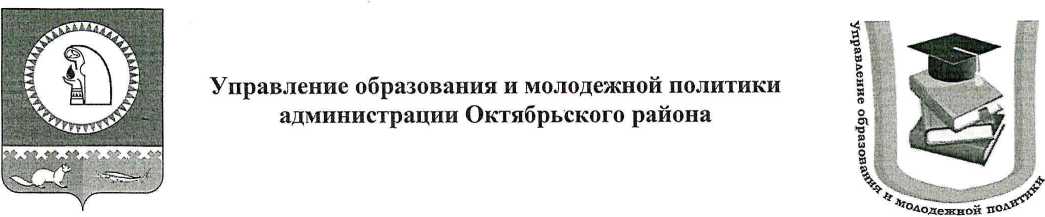 Приложения к программе «ПОДРОСТОК И ЗАКОН»по воспитанию правовой культуры
и формированию законопослушного
поведения учащихсяПриложение 2: Правовой статус несовершеннолетних с рождения до совершеннолетия.Приложение 3: Закон «Об основных гарантиях прав ребенка в Российской Федерации».Приложение 4: Обязанности и ответственность несовершеннолетнего.Приложение 5: Закон «Об основах системы профилактики безнадзорности и правонарушений несовершеннолетних»Приложение 6: Представление на постановку на внутришкольный учет.Приложение 7: Учетная карточка обучающегося, находящегося в социально-опасном положении.Приложение 8: План индивидуальной воспитательнопрофилактической работы.Приложение 9: Карта индивидуального психолого-педагогического и профилактического сопровождения обучающегося, состоящего на в н утр и ш ко л ь н о м учете.Приложение ю: Представление на снятие с внутришкольного учета.Приложение 11: Представление на постановку на внутришкольный учет семьи.Приложение 12: Учетная карточка семьи, находящейся в социально опасном положении.Приложение 13: План индивидуальной профилактической работы с семьей.Приложение 14: Карта индивидуальной профилактической работы и психолого-педагогического сопровождения семьи обучающегосяПриложение 15: Представление на снятие с внутришкольного учета семьи обучающегося.Приложение 16: Программа элективного курса по обществознанию «Я и мои права» для учащихся 8-9 классов.ТезаурусАдминистративное правонарушение - противоправное, виновное действие (бездействие) физического или юридического лица, за которое Административным Кодексом Российской Федерации или законами субъектов Российской Федерации об административных правонарушениях установлена административная ответственность.Арт-терапия, арт-педагогика. Арт (лат. - ars, англ, и франц. - art, итал. — arte) переводится на русский язык как «искусство» и уже прочно вошло в обиход отечественного научного и разговорного языка. Суть арт-педагогики проявляется в поиске оснований интеграции искусства, педагогики, психологии для экологичного, человекосообразного решения задач воспитания, обучения, развития, поддержки растущей личности. Причем искусство становится неким «связующим средством», посредником, обеспечивающим психологически оптимальные условия восприятия, осмысления, закрепления педагогического содержания.В педагогической интерпретации арт-терапия понимается как забота об эмоциональном самочувствии и психологическом здоровье средствами художественной деятельности.Безнадзорный - несовершеннолетний, контроль за поведением которого, отсутствует вследствие неисполнения или ненадлежащего исполнения обязанностей по его воспитанию, обучению и (или) содержанию со стороны родителей или законных представителей либо должностных лиц.Беспризорный - безнадзорный, не имеющий места жительства и (или) места пребывания.Дети, находящиеся в трудной жизненной ситуации — дети, оставшиеся без попечения родителей; дети-инвалиды; дети, имеющие недостатки в психическом и (или) физическом развитии; дети-жертвы вооруженных и межнациональных конфликтов, экологических и техногенных катастроф, стихийных бедствий; дети из семей беженцев и вынужденных переселенцев; дети, оказавшиеся в экстремальных условиях; дети - жертвы насилия; дети, находящиеся в специальных учебно-воспитательных учреждениях; дети, жизнедеятельность которых объективно нарушена в результате сложившихся обстоятельств и которые не могут преодолеть данные обстоятельства самостоятельно или с помощью семьи.Девиантное поведение - это устойчивое поведение личности, проявляющееся в поступках человека, отклоняющееся от каких-либо норм, причиняющее реальный вред личности или обществу. Девиантное поведение может быть разделено на три группы:саморазрушительное поведение - отклоняющееся от медицинских и психологических норм, угрожающее здоровью и развитию личности. Может проявляться в следующих формах: физические и психические нарушения, агрессивное поведение, зависимое или аддиктивное (химическая зависимость, наркозависимость, лекарственная, алкогольная; пищевая зависимость, гэмбинг), суицидальное поведение.- асоциальное поведение - отклоняющееся от морально-нравственных норм, непосредственно угрожающее благополучию межличностных отношений. Может проявляться в следующих формах:	педагогически запущенный ребенок, социально-запущенный ребенок, социальный сирота, дети «группы риска», трудновоспитуемые дети, беспризорники, уличные дети, дети с проявлениями школьной дезадаптации.- антисоциальное или преступное - отклоняющееся от правовых норм, угрожающее социальному порядку и благополучию окружающих людей. Может проявляться в следующих формах: делинквентное поведение, правонарушение, агрессивно-насильственное, корыстное поведение.Коррекция - процесс влияния внешнего социума на конкретного человека с целью исправления определенных свойств личности и характера, способствующих преодолению конкретного отклонения в поведении человека.Правонарушение - родовое понятие, означающее любое деяние, нарушающее какие-либо нормы права, и представляет собой юридический факт, предусматривающий противоправное виновное деяние, совершенное умышленно либо по неосторожности. За правонарушение законом предусматривается соответственно гражданская, административная, дисциплинарная и уголовная ответственность.Профилактика - процесс влияния государственных, общественных, социальномедицинских и организационно-воспитательных мероприятий, направленных на предупреждение, устранение или нейтрализацию основных причин и условий, вызывающих различного рода социальные отклонение в поведении подростков.Профилактика безнадзорности и правонарушений несовершеннолетних -система социальных, правовых, педагогических и иных мер, направленных на выявление и устранение причин и условий, способствующих безнадзорности, беспризорности, правонарушениям и антиобщественным действиям несовершеннолетних, осуществляемых в совокупности с индивидуальной профилактической работой с несовершеннолетними и семьями, находящимися в социально опасном положении.Психоактивное вещество (ПАВ) - любое вещество, которое, при введении в организм человека может изменять восприятие, настроение, способность к познанию, поведение и двигательные функции. К таким веществам относят алкоголь, табак, наркотики, некоторые лекарства, влияющие на психическое состояние человека.Перевоспитание (воспитание) - процесс взаимодействия педагога и ребенка, направленный на формирование ценностно-смысловых установок, положительных волевых качеств, позволяющих ребенку осознанно отказаться от девиантного поведения и принять требования, предъявляемые со стороны социума.Помощь - процесс поддержки ребенка в достижении заявленных им целей.Несовершеннолетний - лицо, не достигшее возраста восемнадцати лет.Несовершеннолетний, находящийся в социально опасном положении, - лицо в возрасте до 18 лет, которое вследствие безнадзорности или беспризорности находится в обстановке, представляющей опасность для его жизни или здоровья либо не отвечающей требованиям к его воспитанию или содержанию, либо совершает правонарушение или антиобщественные действия.Социальный контроль - процесс целенаправленного воздействия общества или социальной группы на личность, с целью контроля и анализа его поведения и приведения его в соответствие с общепринятыми в данной системе нормами. Так же социальный контроль может рассматриваться и в качестве внутреннего контроля (самоконтроля).Сопровождение - процесс, направленный на обеспечение, создание условий для принятия субъектом развития оптимальных решений в различных ситуациях жизненного выбора. Сопровождение - это взаимодействие сопровождающего и сопровождаемого.Экспериментальная площадка подразумевает особую форму организации поисковой деятельности авторов инициативы без жестко разработанного проекта, имеется только его идея, общие контуры. Результатом деятельности "экспериментальной площадки" может быть создание новой практики образования, которая показывает, как может развиваться школа в будущем. Любые полученные в результате эксперимента данные имеют практическое значение, включая результаты, показывающие невозможность проведения задуманной работы по ряду причин (несостоятельности гипотезы, темы,...). Анализ такой ситуации, разработка способов безболезненного выхода из эксперимента его участниками и обнародование "отрицательных результатов" позволит предупредить других педагогов-экспериментаторов от подобных ошибок, предусмотреть возможные варианты решения проблем и выхода из складывающихся ситуаций.Научное понятие экспериментальной работы подразумевает исследовательскую деятельность с заранее неопределенным и неизвестным результатом. План работ может меняться в зависимости от промежуточных результатов, тема может быть уточнена в ходе эксперимента. В педагогике использование этого термина несет другую смысловую нагрузку: подразумеваются другие виды деятельности, которые сложно отделить друг от друга, предполагающие четкую программу работ.Экспериментальная работа в школе может быть организована как:проверка гипотезы;воспроизведение кем-то разработанной методики в новых условиях;исследовательская работа в школе по выявленной проблеме;поиск новых путей решения известных педагогических проблем;строго направляемая и контролируемая педагогическая деятельность по созданию и апробированию новых технологий обучения, воспитания детей.Экстремизм. В России юридическое определение того, какие действия считаются экстремистскими, содержится в статье 1 Федерального Закона №114-ФЗ «О противодействии экстремистской деятельности». В соответствии с поправками от 29 апреля 2008 г. к экстремистской деятельности (экстремизму) относятся: насильственное изменение основ конституционного строя и нарушение целостности Российской Федерации;публичное оправдание терроризма и иная террористическая деятельность;возбуждение социальной, расовой, национальной или религиозной розни;пропаганда исключительности, превосходства либо неполноценности человека по признаку его социальной, расовой, национальной, религиозной или языковой принадлежности или отношения к религии;нарушение прав, свобод и законных интересов человека и гражданина в зависимости от его социальной, расовой, национальной, религиозной или языковой принадлежности или отношения к религии;воспрепятствование осуществлению гражданами их избирательных прав и права на участие в референдуме или нарушение тайны голосования, соединенные с насилием либо угрозой его применения;воспрепятствование законной деятельности государственных органов, органов местного самоуправления, избирательных комиссий, общественных и религиозных объединений или иных организаций, соединенное с насилием либо угрозой его применения;совершение преступлений по мотивам, указанным в пункте «е» части первой статьи 63 Уголовного кодекса Российской Федерации;пропаганда и публичное демонстрирование нацистской атрибутики или символики либо атрибутики или символики, сходных с нацистской атрибутикой или символикой до степени смешения;публичные призывы к осуществлению указанных деяний либо массовое распространение заведомо экстремистских материалов, а равно их изготовление или хранение в целях массового распространения;публичное заведомо ложное обвинение лица, занимающего государственную должность Российской Федерации или государственную должность субъекта Российской Федерации, в совершении им в период исполнения своих должностных обязанностей деяний, указанных в настоящей статье и являющихся преступлением;организация и подготовка указанных деяний, а также подстрекательство к их осуществлению;финансирование указанных деяний либо иное содействие в их организации, подготовке и осуществлении, в том числе путём предоставления учебной, полиграфической и материально-технической базы, телефонной и иных видов связи или оказания информационных услуг.Основные принципы противодействия экстремистской деятельности:	признание,соблюдение и защита прав и свобод человека и гражданина, а равно законных интересов организаций; законность; гласность; приоритет обеспечения безопасности Российской Федерации; приоритет мер, направленных на предупреждение экстремистской деятельности; сотрудничество государства с общественными и религиозными объединениями, иными организациями, гражданами в противодействии экстремистской деятельности; неотвратимость наказания за осуществление экстремистской деятельности.С 	 • Право самостоятельно обращаться | Необходимость знания о судебной системе,Закон «Об основных гарантиях прав ребенка
в Российской Федерации»Устанавливает основные гарантии прав и законных интересов ребенка, предусмотренных Конституцией РФ, в целях создания правовых, социально- экономических условий для реализации прав и законных интересов ребенка;регулирует отношения, возникающие в связи с реализацией основных гарантий прав и законных интересов; определяет цели государственной политики; законодательно закрепляет основные гарантии прав ребенка;устанавливает государственные минимальные социальные стандарты основных показателей качества жизни детей;определяет различные меры по защите прав ребенка при осуществлении деятельности в области его образования и воспитания, на охрану здоровья, отдых и оздоровление.Чрезвычайно важно, что законодатель называет категории детей, находящихся в трудной жизненной ситуации. К ним относятся:дети, оставшиеся без попечения родителей;дети-инвалиды;дети, имеющие недостатки в психическом и \ или физическом развитии;дети,- жертвы вооруженных межнациональных конфликтов, экономических и техногенных катастроф, стихийных бедствий;дети из семей беженцев и вынужденных переселенцев;дети, оказавшиеся в экстремальных условиях;дети-жертвы насилия;дети, отбывающие наказание в виде лишения свободы в воспитательных колониях;дети, находящиеся в специальных учебно-воспитательных учреждениях;дети, проживающие в малоимущих семьях; дети с отклонениями в поведении;дети, жизнедеятельность которых объективно нарушена в результате сложившихся обстоятельств и которые не могут преодолеть эти обстоятельства самостоятельно или с помощью семьи.В области образования и воспитания ребенка закон закрепляет ряд мер и гарантий по защите прав ребенка:учащиеся старше 8 лет могут создавать общественные объединения (кроме объединений, создаваемых политическими партиями и учреждения не вправе препятствовать их созданию;учащиеся образовательных учреждений, за исключением дошкольных учреждений и учреждений начального общего образования, имеют право самостоятельно или через своих выборных представителей ходатайствовать перед администрацией о проведении с участием выборных представителей учащихся дисциплинарного расследования деятельности работников образовательных учреждений, нарушающих и ущемляющих права ребенка;в случае несогласия учащихся с решением администрации образовательного учреждения они вправе через своих выборных представителей обратиться за содействием и помощью в уполномоченные государственные органы;учащиеся могут проводить во внеучебное время собрания и митинги по вопросам защиты своих нарушенных прав. Условия проведения таких митингов и собраний устанавливаются уставом образовательного учреждения, и администрация не может препятствовать в их проведении, если они соответствуют установленным правилам, отвечающим образовательному и воспитательному процессу; учащиеся и их родители (законные представители) имеют право на информацию, касающуюся их прав и законных интересов. В целях реализации этого права в образовательном учреждении, в местах, доступных для детей и родителей (законных представителей),должны вывешиваться тексты уставов, правил внутреннего распорядка, списки органов государственной власти, органов местного самоуправления и их должностных лиц (с указанием способов связи с ними), осуществляющих контроль и надзор за соблюдением, обеспечением и защитой прав ребенка.Обязанности и ответственность несовершеннолетнегоНекоторые обязанности несовершеннолетних:Каждый несовершеннолетний обязан получить основное общее образование. Эта обязанность сохраняет силу до достижения им 15 лет.Несовершеннолетние мужского пола понесут воинскую обязанность в виде воинского учёта и подготовки к военной службе.В образовательных учреждениях среднего (полного) образования подготовка к военной службе осуществляется в добровольном порядке.По достижении 17 лет несовершеннолетний обязан явиться по вызову военного комиссара в связи с постановкой на учет, а также сообщить о перемене места жительства, сняться с воинского учёта и по прибытии на новое место жительства в двухнедельный срок встать на воинский учёт.После достижения 18-летнего возраста лица, состоящие на воинском учете и не имеющие оснований для освобождения или отсрочки от призыва, подлежат призыву на военную службу. Если убеждения или вероисповеданию призывника противоречит несение военной службы, он может заменить обязательную военную службу на альтернативную гражданскую службу.Лица, не достигшие совершеннолетия, не могут приобретать, хранить, коллекционировать и носить оружие, в том числе оружие самообороны (огнестрельное гладкоствольное, газовые пистолеты, аэрозоли, электрошоковые устройства и пр.); полный запрет на изготовление, хранение и ношение введен на кастеты, бумеранги, холодное оружие с выбрасывающимся лезвием.Обязанности обучающихся в образовательном процессе определяются уставом и другими локальными актами образовательных учреждений.Несовершеннолетние при определенных условиях несут уголовную, административную, дисциплинарную, материальную ответственность.Уголовной ответственности подлежит лицо, достигшее ко времени совершения преступления 16- летнего возраста.С 14-летнего возраста человек подлежит уголовной ответственности за совершение двадцати видов преступлений, в том числе: грабеж; разбой;умышленное убийство; изнасилование;насильственные действия сексуального характера; хулиганство;угон автотранспортного средства; захват заложников;заведомо ложное сообщение об акте терроризма;хищение или вымогательство оружия, взрывчатых веществ, наркотических средств или психотропных средств;вандализм и др.Дела на несовершеннолетних рассматриваются:в судах - на лиц, совершивших преступление в возрасте 16 лет. А по преступлениям, за которые ответственность установлена с 14 лет, - в порядке особого производства по делам несовершеннолетних;в комиссиях по делам несовершеннолетних - на лиц, совершившихв возрасте до 14 лет общественно опасные действия (имеющие признаки преступления) и в возрасте от 14 до 16 лет - общественно опасные действия (имеющие признаки преступления), не предусмотренные статьей 20 Уголовного кодекса.Административная ответственность для несовершеннолетних наступает с 16- летнего возраста к моменту совершения административного правонарушения:К совершившим в возрасте от 16 до 18 лет такие правонарушения, как *	приобретение, хранение и потребление наркотических средств и психотропных веществ;жестокое обращение с животными;повреждение транспортных средств общего пользования;групповые передвижения с помехами	для дорожного движения,повреждение телефонов-автоматов;распитие спиртных напитков и появление в нетрезвом виде в общественных местах;приобретение самогона и др.применяются меры, предусмотренные Положением о комиссиях по делам несовершеннолетних.К лицам, совершившим такие виды административных правонарушений, какмелкое хулиганство;нарушение правил дорожного движения;нарушение порядка обращения с оружием;правил пограничного режима и др.,- применяются меры наказания на общих основаниях в соответствии с Кодексом РФ об административных правонарушениях.Существуют следующие виды административного наказания: предупреждение, штраф, изъятие предмета, который является орудием или объектом нарушения, конфискация предмета, лишение права на управление транспортными средствами либо права охоты, исправительные работы сроком от 15 дней до 2 месяцев с удержанием 20% зарплаты, административный арест на срок до 15 суток. Однако к подросткам,	беременным женщинамили инвалидам I и II групп административный арест применяться не может.Кроме того, комиссии по делам несовершеннолетних могут применить довольно широкий перечень мер воздействия, в том числе направить в учебно-воспитательное учреждение, а в возрасте от 14 до 18 лет - в спецпрофучилище.Несовершеннолетние в возрасте от 14 до 18 лет несут материальную ответственность за причиненный ими вред. За вред, причиненный малолетними (не достигшими 14 лет) детьми, имущественную ответственность несут родители или лица, их заменяющие.За совершение противоправных действий, грубое и неоднократное нарушение устава школы ученик, достигший 15 лет, может быть исключен из школы по решению органа управления школой. Органы местного самоуправления совместно с родителями исключенного ученика в месячный срок принимают меры, обеспечивающие его трудоустройство или продолжение образования в другом образовательном учреждении. Исключение несовершеннолетнего из общеобразовательной школы возможно только с согласия районной (городской) комиссии по делам несовершеннолетних.Приложение 524 июня 1999 года№ 120-ФЗРОССИЙСКАЯ ФЕДЕРАЦИЯ
ФЕДЕРАЛЬНЫЙ ЗАКОНОБ ОСНОВАХ СИСТЕМЫ ПРОФИЛАКТИКИ БЕЗНАДЗОРНОСТИ
И ПРАВОНАРУШЕНИЙ НЕСОВЕРШЕННОЛЕТНИХПринятГ осударственной Думой 21 мая 1999 года Одобрен Советом Федерации 9 июня 1999 года(в ред. Федеральных законов от 13.01.2001 N 1-ФЗ, от 07.07.2003 N 111-ФЗ, от 29.06.2004 N58-®3, от
22.08.2004 N 122-ФЗ (ред. 29.12.2004), от 01.12.2004 N 150-ФЗ, от 29.12.2004 N 199-ФЗ, от 22.04.2005 N39-ФЗ)Настоящий Федеральный закон в соответствии с Конституцией Российской Федерации и общепризнанными нормами международного права устанавливает основы правового регулирования отношений, возникающих в связи с деятельностью по профилактике безнадзорности и правонарушений несовершеннолетних.Глава I. ОБЩИЕ ПОЛОЖЕНИЯ
Статья 1. Основные понятияДля целей настоящего Федерального закона применяются следующие основные понятия: несовершеннолетний - лицо, не достигшее возраста восемнадцати лет; (абзац введен Федеральным законом от 07.07.2003 N 111-ФЗ)безнадзорный - несовершеннолетний, контроль за поведением которого отсутствует вследствие неисполнения или ненадлежащего исполнения обязанностей по его воспитанию, обучению и (или) содержанию со стороны родителей или иных законных представителей либо должностных лиц; (в ред. Федерального закона от 01.12.2004 N 150-ФЗ)беспризорный - безнадзорный, не имеющий места жительства и (или) места пребывания; несовершеннолетний, находящийся в социально опасном положении, -лицо, которое вследствие безнадзорности или беспризорности находится в обстановке, представляющей опасность для его жизни или здоровья либо не отвечающей требованиям к его воспитанию или содержанию, либо совершает правонарушение или антиобщественные действия; (в ред. Федерального закона от 07.07.2003 N 111-ФЗ);антиобщественные действия - действия несовершеннолетнего, выражающиеся в систематическом употреблении наркотических средств, психотропных и (или) одурманивающих веществ, алкогольной и спиртосодержащей продукции, пива и напитков, изготавливаемых на его основе, занятии проституцией, бродяжничеством или попрошайничеством, а также иные действия, нарушающие права и законные интересы других лиц; (абзац введен Федеральным законом от 07.07.2003 N 111-ФЗ, в ред. Федерального закона от 22.04.2005 N 39-Ф3)4семья, находящаяся в социально опасном положении, - семья, имеющая детей, находящихся в социально опасном положении, а также семья, где родители или иные законные представители несовершеннолетних не исполняют своих обязанностей по их воспитанию, обучению и (или) содержанию и (или) отрицательно влияют на их поведение либо жестоко обращаются с ними; (в ред. Федерального закона от 01.12.2004 N 150-ФЗ);индивидуальная профилактическая работа - деятельность по своевременному выявлению несовершеннолетних и семей, находящихся в социально опасном положении, а также по их социальнопедагогической реабилитации и (или) предупреждению совершения ими правонарушений и антиобщественных действий;профилактика безнадзорности и правонарушений несовершеннолетних - система социальных, правовых, педагогических и иных мер, направленных на выявление и устранение причин и условий, способствующих безнадзорности, беспризорности, правонарушениям и антиобщественным действиям несовершеннолетних, осуществляемых в совокупности с индивидуальной профилактической работой с несовершеннолетними и семьями, находящимися в социально опасном положении;пиво и напитки, изготавливаемые на его основе, - пиво с содержанием этилового спирта более 0,5 процента объема готовой продукции и изготавливаемые на основе пива напитки с указанным содержанием этилового спирта, (абзац введен Федеральным законом от 22.04.2005 N 39-ФЗ).Статья 2. Основные задачи и принципы деятельности по профилактике безнадзорности иправонарушений несовершеннолетнихОсновными задачами деятельности по профилактике безнадзорности и правонарушений несовершеннолетних являются:предупреждение безнадзорности, беспризорности, правонарушений и антиобщественных действий несовершеннолетних, выявление и устранение причин и условий, способствующих этому; обеспечение защиты прав и законных интересов несовершеннолетних; социально-педагогическая реабилитация несовершеннолетних, находящихся в социально опасном положении; выявление и пресечение случаев вовлечения несовершеннолетних в совершение преступлений и антиобщественных действий.Деятельность по профилактике безнадзорности и правонарушений несовершеннолетних основывается на принципах законности, демократизма, гуманного обращения с несовершеннолетними, поддержки семьи и взаимодействия с ней, индивидуального подхода к несовершеннолетним с соблюдением конфиденциальности полученной информации, государственной поддержки деятельности органов местного самоуправления и общественных объединений по профилактике безнадзорности и правонарушений несовершеннолетних, обеспечения ответственности должностных лиц и граждан за нарушение прав и законных интересов несовершеннолетних, (в ред. Федерального закона от 07.07.2003 N 111 -ФЗ).В Совет профилактики (наименование государственного образовательного учреждения)Представление на постановку на внутришкольный учетФамилия 					Имя	Отчество	обучающегося		 класса	год рожденияЗа			а также по представлению		(ПДН ОВД. КДН. органов социальной защиты, опеки и попечительства)считаем необходимымобучающегося	класса поставить на внутришкольный учет обучающихся, находящихся всоциально опасном положении.Заместитель директорапо воспитательной (социальной работе)	Классный руководитель (социальный педагог)200 г.Примечание: постановка обучающегося на внутришкольный учет осуществляется по совместному представлению заместителя директора по воспитательной работе и классного руководителя (социального педагога).Учетная карточка обучающегося, находящегося в социально-опасном положенииГосударственное образовательное учреждение	Класс	Фамилия	Имя	Отчество	Дата рождения	Место фактического проживания (почтовый адрес)	Место регистрации	Социальный статус семьи:	(полноценная, многодетная, одинокая мать/отец, малообеспеченная, опекунская)(братья, сестры, бабушка, дедушка и т. д.)Состоит на учете			(ПДЫ ОВД, КДН, причины, дата постановки)Основания и дата постановки на внутришкольный учет	(причины по представлению, дата решения Совета профилактики)Снят с внутришкольного учета	(основание по представлению, дата решения Совета профилактики)Краткая характеристика обучающегося: (уровень обученности, сведения о причинах постановки на внутришкольный учет, круг общения, характер взаимоотношений в семье, со сверстниками, взрослыми, вредные привычки, интересы, увлечения и др.)Заместитель директора по воспитательной работеКлассный руководитель	Примечание:	на каждого обучающегося, поставленного на внутришколъный учет, класснымруководителем (социальным педагогом) заводится. Карточка учета обучающегося, копия которой находится}’ заместителя директора по воспитательной работе.Приложение 8«Утверждаю» Заместитель директора "	200 г.План индивидуальной воспитательно-профилактической работыс обучающимся	класса(наименование государственного образовательного учреждения)Классный руководитель (социальный педагог)200 г.Примечание:	на каждого обучающегося, поставленного на внутришколъный учет, класснымруководителем (социальным педагогом) совместно со специалистами и педагогами государственного образовательного учреждения, с участием сотрудников органов внутренних дел, социальной защиты населения, органов опеки и попечительства составляется план индивидуальной профилактической работы с обучающимся, который утверждается заместителем директора по воспитательной работе.Карта индивидуального психолого-педагогического и профилактического сопровождения обучающегося, состоящего на внутришкольном учетеФамилия	Имя			Отчество	Класс	Причины постановки на внутришкольный учетПсихолого-педагогические меры (заключения школьного психолога)КонсультированиеУчебно-воспитательная деятельностьРабота с семьейВзаимодействие с другими органами, службами и учреждениями профилактикиОснования и дата снятия с учета несовершеннолетнегоКлассный руководитель (социальный педагог)Примечание:	на каждого обучающегося, поставленного на внутришкольный учет, класснымруководителем (социальным педагогом) ведется карта индивидуального психолого-педагогического и профилактического сопровождения обучающегося.В Совет профилактики(наименование государственного образовательного учреждения)Представление на снятие с внутришкольного учетасостоящего на внутришкольном учете(дата постановки,основание, причины)В ходе проведения воспитательно-профилактических мероприятий с учетом мнения(ПДН ОВД, КДН, органов социальной защиты, опеки и попечительства)считаем необходимым(ФИО.)обучающегося 		класса с внутришкольного учетаснять.Заместитель директорапо воспитательной работе	Классный руководитель (социальный педагог) "	"	200 г.В Совет профилактики(наименование государственного образовательного учреждения)Представление на постановку на внутришкольный учет семьиСоциальный статус(полноценная, многодетная, одинокая мать/отец, малообеспеченная, опекунская)Мать(Ф.И.О.)Отец(Ф.И.О.)Опекун (попечитель)(Ф.И.О.)Адрес фактического проживания Адрес регистрации Имеются дети(имя, год рождения, где обучается или работает (не работает))За(причины постановки на внутришкольный учет)а также по представлению(ПДН ОВД, КДН, органов социальной защиты, опеки и попечительства)считаем необходимым семьюпоставить на внутришкольный учет семей, находящихся в социально опасном положении. Заместитель директорапо воспитательной работе	Классный руководитель (социальный педагог)	"	”	200 г.Примечание:	постановка семьи на внутришкольный учет осуществляется решением Советапрофилактики государственного образовательного учреждения на основании совместного представлены) заместителя директора по воспитательной работе и классного руководителя (социального педагога).Основания постановки на внутришкольный учетМать	Место работыОтец	Место работыБрак родителейОпекун (попечитель)Место работы (на пенсии)Количество детей(имя, год рождения, где обучается или работает (не работает))В семье также проживают:Семья фактически проживает по адресу:Место регистрацииСоциальный статус семьи(полноценная, многодетная, одинокая мать/отец, малообеспеченная, опекунская)Жилищные условияСемья имеет:Общий доходПолучает детское пособиеПолучает пенсию по потере кормильцаОказывалась социальная помощь ранееКраткая характеристика социально-психологической ситуации в семьеКлассный руководитель (социальный педагог) "	"	200 г.Примечание: на каждую семью, состоящую на внутришкопъном учете, классным руководителем (воспитателем, социальным педагогом) заводится Карточка учета семьи (форма 2-шс), копия которой находится у заместителя директора по воспитательной (социальной) работе.Приложение 13«Утверждаю» Заместитель директора 		200	г.План индивидуальной профилактической работыс семьей обучающегося находящейся на внутришкольном учете(причины, дата и основания постановки)Классный руководитель (социальный педагог)200 г.Примечание: классный руководитель (социальный педагог) совместно со специалистами и педагогами государственного образовательного учреждения, с участием сотрудников органов внутренних дел, социальной защиты населения, опеки и попечительства составляют тан индивидуальной профилактической работы с семьей, который утверждается заместителем директора по воспитательной (социальной) работе.Карта индивидуальной профилактической работы
и психолого-педагогического сопровождениясемьи обучающегося состоящей на в ну тр и ш кол ь но м учете(причины, дата и основания постановки)Психолого-педагогические меры (заключения школьного психолога)КонсультированиеВзаимодействие с другими органами, службами и учреждениями профилактикиОтметка о снятии с учета семьи как находящейся в социально опасном положенииКлассный руководитель (социальный педагог)Примечание: классный руководитель (социальный педагог) ведет карту индивидуальной профилактической работы и психолого-педагогического сопровождения семьи.В Совет профилактики(наименование государственного образовательного учреждения)Представление на снятие с внутришкольного учетасемьи обучающегосяМатьОтецОпекун (попечитель)Адрес проживания семьи, состоящей на учете(дата постановки, основание, причины)В ходе проведения индивидуальной профилактической работы а также по представлению(ПДН ОВД, КДН, органов социальной защиты, опеки (попечительства))предлагаем семью 		 с внутришкольного учетаснять.Заместитель директора по воспитательной работеКлассный руководитель (социальный педагог) "	"	200 г.Программа элективного курса по обществознанию
«Я и мои права» для учащихся 8-9 классов.Краткая пояснительная запискаЭлективный курс «Я и мои права» предназначен для развития правовой культуры школьников 8-9 классов, привлекает учащихся поиском необходимой правовой информации для подготовки итоговых работ, способствует воспитанию ключевой компетенции личности в сфере гражданско-правовой, интеллектуальной, коммуникативной деятельности.Воспитание законопослушного гражданина должно начинаться с осознания своих прав и обязанностей, независимо от возраста.Знакомство с проблематикой данного элективного курса поможет каждому учащемуся занять активную жизненную позицию в сложном и быстро меняющемся мире.Цель:Способствовать развитию правовой культуры учащихся на основе освоения правовых норм и ключевой компетенции личности в сфере гражданско-правовой, интеллектуальной, коммуникативной деятельности.Задачи:Знакомство учащихся с основными правами и обязанностями ребенка.Развитие критического мышления применительно к реалиям нашей правовой жизни.Уважение к правам человека и нормам международного права.Формирование активной гражданской позиции.Оказание помощи при социальной адаптации личности.Формы проведения занятий:Практические занятия;Игра;Лекция;Дискуссия;Тестирование;Самостоятельная работа.Рекомендуемая литература:Конституция Российской Федерации 1993г., ТК РФ, СК РФ, АК РФ.Конвенция о правах ребенка.Володина С.И., Полиевктова А.М./ Основы правовых знаний в 2 книгах: Учеб. Для 8- кл. / Москва, 2002г.Полное название программы:ПРОГРАММА «ПОДРОСТОК И ЗАКОН»по воспитанию правовой культуры и формированию законопослушного поведения учащихсяСогласование и утверждение программы:Программа утверждена на коллегии Управления образования и молодежной политики администрации Октябрьского районаНормативные документы:Закон РФ «Об основах системы профилактики безнадзорности и правонарушений несовершеннолетних» от 24.06.1999 г.;Конвенция о правах ребёнка 1989 г.;Семейный кодекс РФ от 29.12.1995 г.;Закон РФ «Об образовании в РФ» от 29.12.2012 № 273-ФЗ.Разработчики программы:Коновалова Н.А., заместитель директора по воспитательной работе МКОУ «Перегребинская СОШ № 2»;Парфенович В.В., методист по воспитательной работе и дополнительному образованию МБУ «Межшкольный методический центр Октябрьского района»;Участники программы:Обучающиеся 5-11 кл. образовательных организаций Октябрьского района, родители (законные представители), классные руководители, социальные педагоги, педагоги-организаторы, руководители детских и молодежных общественных организаций.Цель программы:Формирование правовой культуры, законопослушного поведения и гражданской ответственности учащихся. Профилактика употребления ПАВ; профилактика безнадзорности, правонарушений и преступлений среди детей и подростков.Задачи программы:Повышение качества образования в области прав человека и законопослушного поведения учащихся.Взаимодействие школы, семьи и общественности по предупреждению правонарушений среди несовершеннолетних.Усиление профилактической работы по предупреждению правонарушений, преступлений и асоциального поведения учащихся.Развитие творческих способностей и социальной активности учащихся.Ожидаемые результаты:создание в образовательных организациях системы работы по профилактике асоциального поведения детей и подростков: выявление детей, оказавшихся в трудной жизненной ситуации и оказанием им социально-психологической помощи;формирование правового самосознания, законопослушного поведения несовершеннолетних и подростков;увеличение числа учащихся, ориентированных на полезные привычки, устойчивые нравственные качества, здоровый образ жизни;повышение уровня педагогической и правовой компетентности родителей;снижение числа правонарушений; снижение числа учащихся состоящих на внутришкольном контроле, на учете в территориальной комиссии по делам несовершеннолетних и защите их прав при администрации Октябрьского района, в ПДН ОВД Октябрьского района;увеличение количества учащихся «группы риска» вовлеченных в объединения в учреждениях дополнительного образования и организованные на базе общеобразовательных организаций.Сроки реализации программы:2018-2024 гг.Адрес:Тюменская обл., Ханты-Мансийский - Югра автономный округ, п.г.т. Октябрьское, ул. Калинина, д. 39, Управление образования и молодежной политики администрации Октябрьского района, отдел молодежной политики, воспитательной работы и дополнительного образования Управления образования и молодежной политики администрации Октябрьского района каб. 326.Контактные телефоны:(34678)28-134; 28-093;№п/пМероприятияСрокисполненияОтветственные1. Развитие нормативно-правовой базы и информационно-методическое обеспечение реализации Программы.1. Развитие нормативно-правовой базы и информационно-методическое обеспечение реализации Программы.1. Развитие нормативно-правовой базы и информационно-методическое обеспечение реализации Программы.1. Развитие нормативно-правовой базы и информационно-методическое обеспечение реализации Программы.1.1Создание Координационного Совета по реализации Программы при Управлении образования и молодежной политики администрации Октябрьского района.2018 г.Управление образования и молодежной политики администрации Октябрьского района1.2.Работа экспериментальных площадок в ОУ по воспитанию правовой культуры и формированию законопослушного поведения учащихся:Системность мероприятий по правовому воспитанию в ОУ;Социально-педагогический патронаж детей, находящихся в социально-опасном положении;Арт-педагогическое сопровождение детей в системе дополнительного образования.В течение 2018- 2020 гг.Образовательныеорганизации1.3.Подготовка нормативно-правовой базы в ОО по организации профилактической работы.В течение 2018- 2019 уч.г.ОУ, КоординационнойСовет по реализации Программы1.4.Проведение диагностических исследований в ОО с целью выявления уровня компетентности учащихся в законодательной сфере.2018-2019 уч.г.Управление образования и молодежной политики администрации Октябрьского района, общеобразовательныеорганизации1.5.Оформление и обновление в ОО информационно-консультационных стендов и уголков по правовому воспитанию.В течение всего срока реализацииОбразовательныеорганизации1.6.Создание электронного банка данных нормативно-правовых, информационно-методических материалов по организации профилактической работы.В течение 2018- 2019 гг.Образовательные организации, Координационный Совет по реализации Программы2. Организация работы по выявлению учащихся и их семей, находящихся в социально-опасном положении. Профилактика неуспеваемости и пропусковучебных занятий без уважительных причин.2. Организация работы по выявлению учащихся и их семей, находящихся в социально-опасном положении. Профилактика неуспеваемости и пропусковучебных занятий без уважительных причин.2. Организация работы по выявлению учащихся и их семей, находящихся в социально-опасном положении. Профилактика неуспеваемости и пропусковучебных занятий без уважительных причин.2. Организация работы по выявлению учащихся и их семей, находящихся в социально-опасном положении. Профилактика неуспеваемости и пропусковучебных занятий без уважительных причин.2.1.Организация и планирование деятельности Совета школы по профилактике безнадзорности и правонарушений несовершеннолетних.Ежегодно, планирование - сентябрь 2018-2019 гг. (заседания проводятся раз с месяц)Зам. по воспитательной работе2.2.Проведение операции «Всеобуч».Ежегодно, август-сентябрь Зам. по воспитательной работе, зам. по учебной работе, классные руководители2.3.Проведение рейдов в социально-опасные семьи, с целью предупреждения безнадзорности детей. Обследование жилищно-бытовых условий проживания детей. Выявление родителей, уклоняющихся от обязанностей по воспитанию, обучению детей, случаев жестокого обращения с детьми, Постановка на учет неблагополучных семей.ЕжегодноКлассные руководители, социальные педагоги2.4.Составление социального паспорта класса. Корректировка сведений о социальном статусе учащихся.Ежегодно,(сентябрь-октябрь).Корректировкасведений померенеобходимостиКлассные руководители2.5.Составление социального паспорта общеобразовательной организацииЕжегодно, (сентябрь- октябрь). Корректировка сведений по меренеобходимостиЗам. по воспитательной работе2.6.Изучение личных дел учащихся. Наблюдение в учебной и внеурочной деятельности учащихся, находящихся в социально-опасном положении через посещение уроков, занятий объединений дополнительного образования.По плану работы соц. педагога, психологаСоциальные педагоги, психологи2.7.Составление картотеки учащихся, находящихся в социально-опасном положении с индивидуальными планами воспитательно-профилактической работы.Ежегодно Классные руководители, социальный педагог, психолог, зам. по воспитательной работе2.8.Закрепление шефов-наставников за учащимися «группы риска», состоящими на внутришкольном контроле и на учете в ОДН ОМВД РФ по Октябрьскому району.По мере необходимостиЗам. по воспитательной работе, социальные педагоги2.9.Контроль посещаемости, нарушений правил поведения и Устава школы. Выявление и анализ причин, приводящих к прогулам занятий.ежедневноЗам. по воспитательной работе, классные руководители, социальные педагоги2.10.Организация рейдов по выявлению безнадзорных и беспризорных детей (в места массового скопления подростков и молодежи).Классные руководители, социальные педагоги совместно с членами родительского комитет и привлечением сотрудников ПДН3. Консультационно-методическое обеспечение профилактической работы (работа социального педагога и педагога-психолога)3. Консультационно-методическое обеспечение профилактической работы (работа социального педагога и педагога-психолога)3. Консультационно-методическое обеспечение профилактической работы (работа социального педагога и педагога-психолога)3. Консультационно-методическое обеспечение профилактической работы (работа социального педагога и педагога-психолога)3.1.Организация работы кабинета профилактики:■ Информационно-методическое оснащение кабинета профилактики;В течение всего срока реализации программыг. по планам работыСоциальные педагоги, педагоги-психологи3.2.■ Работа с классными руководителями:Обучение классных руководителей методике проведения родительских собраний в форме тренингов. Проведение тренингов «Семья - защитный фактор в жизни ребенка», «Типы семей, воспитательные ошибки», «Проступок, правонарушение, преступление»,Проведение семинаров: «Индивидуальные особенности учащихся с отклонениями в поведении», «Адаптационный период в жизни первоклассников и пятиклассников», «Конфликты и пути их разрешения», «Неблагополучная семья. Формы работы», «Здоровьесбережение, как фактор развития современного общества», «Психолого-педагогическое сопровождение детей и подростков, оказавшихся в трудной жизненной ситуации»;Организация и проведение круглых столов: «Пути решения проблем трудных подростков», «Организация профилактической работы с учащимися, имеющими вредные привычки», «Использование возможностей школы и учреждений дополнительного образования детей в формировании установок учащихся на ведение здорового образа жизни»;Индивидуальное консультирование по вопросам работы с учащимися «группы риска»: «Лишение родительских прав, оформление опеки», «Индивидуальное сопровождение ребенка специалистами школы», «Оформление документации в комиссию по делам несовершеннолетних», «Причины асоциального поведения школьников», «Формы работы с неблагополучной семьей».■ Работа с родителями:Индивидуальное консультирование родителей, имеющих детей с отклонениями в поведении;Классные собрания «Типы воспитательных ошибок», «Роль семьи в жизни родителей и ребенка», «Воспитание милосердия»;Контроль за неблагополучными семьями.3.3.■ Работа с учащимися:Проведение тематических недель профилактики: «Сохранность сотовых телефонов», «Выполняем устав школы», «От пьянства до преступления - один шаг», «Проступок, правонарушение, преступление», «Опасные игры», «Профилактика употребления ПАВ», «Механизм действия Федерального закона о запрете курения»;Проведение психологического диагностирования учащихся, находящихся в социально-опасном положении, учащихся с нарушениями в поведении.Проведение индивидуальной профилактической работы с учащимися, состоящими на внутришкольном контроле, на учетах в КДН и ПДН.3.4.■ Информационно-издательская деятельность:Разработка тематических памяток для родителей, учащихся, классных руководителей: «Подростковая конфликтность», «Детский суицид», «Об уголовной и административной ответственности учащихся, совершивших правонарушение и преступление», «Социальный портрет современного беспризорника», «Правила семейного общения», «Заповеди для родителей»;Разработка методических рекомендаций по здоровьесбережению.Издание брошюры «Первый раз в первый класс» (советы, памятки для родителей первоклассников).Размещение материалов на школьном сайте.4.1.ОДН ОМВД по Октябрьскому району,ГИБДД ОМВД по Октябрьскому району:Совместная работа ОО и органов правопорядка по выявлению мотивов правонарушений, совершаемых учащимися; выявление случаев вовлечения несовершеннолетних в противоправнуюи преступную деятельность;Проведение родительских собраний, родительских конференций с привлечением специалистов правоохранительных органов;Совместное проведение профилактических акций и операций, рейдов в неблагополучные семьи;Соблюдение общественного порядка, безопасность дорожного движения;Выявление нарушений прав несовершеннолетних должностными лицами органов, учреждений, предприятий и принятие мер к их устранению;Профилактика терроризма и экстремистской деятельности;Индивидуальная работа с учащимися;Правовая учеба классных руководителей.В течение всего срока реализации программы. по планам совместной работыОбщеобразовательные организациисовместно с ОДН ОМВД, ОГИБДД ОМВД 4.2.Муниципальная комиссия по делам несовершеннолетних и защите их прав:• Совместное первичное обследование условий жизни несовершеннолетнего и (или) его семьи.В течение всего срока реализации программы по планам работыОбщеобразовательные организации совместно с Территориальной комиссией по делам несовершеннолетних и защите их прав4.3.Отделение УФМС России по ХМАО-Югре в Октябрьском районе:• Организация торжественного вручения паспортов учащимся, достигшим 14 лет.  В течение всего срока реализации программы по планам совместной работыОбщеобразовательные организации совместно с Отделением УФМС России по ХМАО-Югре в Октябрьском районе4.4.БУ ХМАО-Югры «Октябрьская РБ»• Реализация проекта «Культура здоровья»: проведение серии классных часов с просмотром презентаций, документальных и научно-популярных фильмов, выпуском листовок по следующим темам: простудные заболевания, инфекционные болезни, рациональное питание, генно-модифицированные продукты, режим дня, профилактика травматизма, профилактика гельминтозов, влияние алкоголя на организм человека, ЗППП, ВИЧ, СПИД).В течение всего срока реализации программы по планам совместной работыКлассные руководители, мед. работники4.5.Управление опеки и попечительства администрации Октябрьского района:• Оформление опеки над детьми, проживающими без родителей. Работа с опекаемыми семьями.По мере необходимостиОбщеобразовательные организациисовместно с Управлением опеки и попечительства администрации Октябрьского района4.6.Управление социальной защиты населения по Октябрьскому району:• Выявление семей льготных категорий. Оказание социальной помощи несовершеннолетних и (или) его семье.По мере необходимостиОбщеобразовательные организации совместно с Управлением социальной защиты населения по Октябрьскому району4.7.БУ ХМАО - Югры «Октябрьский центр занятости населения»:• Трудоустройство подростков (14-17 лет) в каникулярный период.В период каникулОбщеобразовательные организации совместно с БУ ХМАО-Югры «Октябрьский центр занятости населения»5. Обеспечение социально-педагогической поддержки семьи.5. Обеспечение социально-педагогической поддержки семьи.5. Обеспечение социально-педагогической поддержки семьи.5. Обеспечение социально-педагогической поддержки семьи.5.1.Выявление малообеспеченных, многодетных, неполных семей. Организация защиты интересов и прав данной категории семей.Ежегодно, по мере необходимостиКлассные руководители, социальные педагоги, зам. по воспитательной работе5.2.Оформление опеки над детьми, проживающими без родителей. Работа с опекаемыми семьями. Контроль использования опекунских пособий и пенсий.По мере необходимостиКлассные руководители, социальные педагоги, педагоги - психологи, специалисты органов опеки ипопечительства5.3.Составление банка данных о семьях вновь поступивших учащихся.По мере необходимостиКлассные руководители, социальные педагоги5.4.Проведение правового всеобуча для родителей.1 раз в четвертьКлассныеруководители,социальные педагоги,специалистыправоохранительныхорганов5.5.Организация и проведение конференции отцов и матерей по правовому воспитанию учащихся и родительской ответственности над детьми.По плану работыКлассные руководители, социальные педагоги, зам. по воспитательной работе5.6.Проведение индивидуальных профилактических бесед с родителями учащихся «группы риска» по вопросам родительской ответственности и организации контроля над детьми.По мере необходимостиКлассные руководители, социальные педагоги, педагоги -психологи5.7.Тренинги для родителей «Семья - защитный фактор в жизни ребенка».По плануработыклассныхруководителей исоциальныхпедагоговКлассные руководители, социальные педагоги, педагоги -психологи5.8.Организация и проведение родительских лекториев по правовым, валеологическим и психологическим проблемам несовершеннолетних.1 раз в четверть(по планамработыклассныхруководителей,социальныхпедагогов,педагогов-психологов)Классные руководители, социальные педагоги, педагоги -психологи5.9.Организация посещения уроков и внеклассных мероприятий в Дни открытых дверей родителями детей, находящихся в социально-опасном положении.2018-2019 гг. по плану работыЗам. по воспитательной работе, классные руководители5.10.Привлечение родителей детей «группы риска» к подготовке и проведению совместных общешкольных и общеклассных дел.ПостоянноКлассныеруководители,педагоги-организаторы6. Мероприятия по профилактике употребления ПАВ, пропаганде здорового образа жизни и создание условий по сохранению здоровья учащихся.6. Мероприятия по профилактике употребления ПАВ, пропаганде здорового образа жизни и создание условий по сохранению здоровья учащихся.6. Мероприятия по профилактике употребления ПАВ, пропаганде здорового образа жизни и создание условий по сохранению здоровья учащихся.6. Мероприятия по профилактике употребления ПАВ, пропаганде здорового образа жизни и создание условий по сохранению здоровья учащихся.6.1.Составление паспорта комплексной безопасности.Один раз в пять летРуководитель общеобразовательного учреждения (инициативная группа)6.2.Организация и контроль питания в школе. Контроль соблюдения правил приготовления пищи и санитарно- эпидемиологического режима пищеблока, соблюдение норм раздачи готовой продукции.Ежедневно Зав. столовой, мед. сестра6.3.Проведение плановых учебных тренировок по эвакуации учащихся из здания школы в случае возникновения чрезвычайных ситуаций.Ежегодно по плану работыЗам. по воспитательной работе, преподаватели ОБЖ6.4.Проведение декады пожарной безопасности.Ежегодно по плану работыПреподаватели ОБЖ, классные руководители6.5.Обеспечение в ОУ щадящего режима для часто болеющих детей. Организация систематического наблюдения за состоянием учащихся.Ежедневно Мед. сестра6.6.Реализация учебных курсов по превентивному обучению «Полезные навыки» (нач. кл.), «Полезные привычки» (среди, кл.), «Полезный выбор» (старш. кл.).Ежегодно по плану работыПедагог-психолог6.7.Реализация диагностических программ «Сталкер», «Волна», «Экватор» по формированию у учащихся здорового образа жизни.Ежегодно по плану работыПедагог-психолог6.8.Организация и проведение районного соревнования «Школа безопасности».Ежегодно Управление образования и молодежной политики администрации Октябрьского района,общеобразовательныеорганизации6.9.Проведение акции в рамках Всемирного дня без табака «Всемирный день без табачного дыма», «Обменяй сигарету на конфету» (третий четверг ноября; отмечается с 1977г.).Ежегодно  по плану работыЗам. по воспитательнойработе, педагог- организатор6.10.Проведение акции в рамках Международного дня борьбы с наркоманией - 26 июня.Ежегодно  по программам пришкольных лагерейЗам. по воспитательной работе, педагог- организатор6.11.Организация и проведение мероприятий в рамках Международного дня борьбы со СПИДом. Проведение акции «Красная ленточка» - в память людей, умерших от СПИДа. (1 декабря, третье воскресенье мая).Ежегодно  по плану работыЗам. по воспитательной работе, педагог- организатор6.12.Организация участия во Всероссийской акции «Я выбираю спорт» - 30 ноября.Ежегодно по плану работыЗам. по воспитательной работе, педагог- организатор, классные руководители, преподаватели физической культуры6.13.Проведение уроков здоровья.Ежегодно  по плану работыКлассные руководители, мед. работники6.14.Работа школьных СМИ по профилактике употребления ПАВ «Нам жить, нам выбирать».Ежегодно Педагог-организатор,школьноесамоуправление6.15.Проведение общешкольной родительской конференции «Здоровые дети - здоровое будущее!»Ежегодно  по плану работыЗам. по воспитательной работе6.16.Проведение школьных конференций: «Экология и здоровье», «Экология души», «Пивной алкоголизм», «Здоровье человека и продолжительность жизни на Севере».Ежегодно по плану работыКлассныеруководители, педагог- организатор6.17.Проведение круглых столов «Курить или не курить?», «Суд над табаком», «Наркотики - это свобода или зависимость, полет или падение?»Ежегодно  по плану работыКлассныеруководители, педагог- организатор6.18.Организация и проведение мероприятий в рамках празднования Всемирного Дня Здоровья - 7 апреля.Ежегодно  по плану работыЗам. по воспитательной работе, преподаватели физической культуры, классные руководител!6.19.Организация и проведение спортивных мероприятий под девизом «За здоровый образ жизни», «Мама, папа, я - спортивная семья».Ежегодно  по плану работыЗам. по воспитательной работе, преподаватели физической культуры, классные руководител!6.20.Применение «Терапии творческого самовыражения» (арт-терапии) в профилактической работе с детьми и подростками.По планам работы объединенийдополнительного образованияПедагогидополнительногообразования6.21.Организация и проведение районного конкурса творческой фотографии «Не преступи черту»(в рамках акции «Мы выбираем будущее»).Ежегодно Управление образования и молодежной политики администрации Октябрьского района, общеобразовательные организации6.22.Оформление книжной выставки по профилактике употребления ПАВ и пропаганде здорового образа жизни.Ежегодно по плану работыШкольная библиотека7. Мероприятия по правовому воспитанию, формированию законопослушного поведения и предупреждение вовлечения учащихся в экстремистские организации.7. Мероприятия по правовому воспитанию, формированию законопослушного поведения и предупреждение вовлечения учащихся в экстремистские организации.7. Мероприятия по правовому воспитанию, формированию законопослушного поведения и предупреждение вовлечения учащихся в экстремистские организации.7. Мероприятия по правовому воспитанию, формированию законопослушного поведения и предупреждение вовлечения учащихся в экстремистские организации.7.1.Организация в образовательных учреждениях элективных курсов по вопросам правового воспитания несовершеннолетних «Я и закон», «Я и мои права».Ежегодно Зам. по воспитательной работе7.2.Проведение недели правовых знаний.По плану работыЗам. по воспитательной работе, классные руководители, педагог- организатор, соц. педагог7.3.Проведение цикла бесед по безопасному поведению и оказанию первой медицинской помощи:«Безопасность в квартире»;«Безопасность на улице»;«Безопасность на отдыхе»;«Вы - свидетель ДТП»;«Правила дорожного движения при езде на велосипеде и роликовых коньках»;«Природные и техногенные катастрофы»;«Как уберечь себя от преступлений»;«Как вести себя в толпе»;«Криминальная ситуация на улице и в общественных местах»;«В каких случаях вызывать службу спасения»;«Терроризм и его проявления»;«Сущность деятельности религиозных сект».Ежегодно по плану работыПреподаватели ОБЖ, классные руководители7.4.Проведение правовых викторин «Я и право».П о плану работыПедагог-организатор, классные руководители7.5.Диспут «Мораль и закон» (для старшеклассников). По плану работыПедагог-организатор, классные руководители7.6.Проведение часов общения «Экология материнства. Конвенция о защите прав материнства. Профилактика ранней беременности».По плану работыСоц. педагоги, классные руководители7.7.Проведение правовой игры «Я - ребенок. Я - человек» (для учащихся 5-6 кл.).По плану работыКлассныеруководители, педагог- организатор7.8.Проведение классных часов «Жизненные ценности современной молодежи».По плану работыКлассные руководители, соц. педагоги7.9.Проведение уроков нравственности.По плану  работыКлассные руководители, соц. педагоги7.10.Проведение круглых столов по актуальным вопросам правового воспитания и формирования законопослушного поведения учащихся с привлечением родительской общественности, инспекторов ПДН ОВД по Октябрьскому району.По плану работыЗам. по воспитательно! работе7.11.Организация и проведение районного конкурса литературно — художественных работ «Моя законотворческая инициатива».Ежегодно Управление образования и молодежной политики администрации Октябрьского района образовательные организации7.12.Организация участия в окружном конкурсе «Моя законотворческая инициатива».Ежегодно Зам. по воспитательной работе7.13.Реализация подпрограммы «Толерантность».Проведение тематического декадника «Мой дом - Югра»:Проведение уроков толерантности;Часы общения «Все народы едины», «Обычаи и традиции моего народа».Празднование дней национальных культур;Тематические выставки в школьных музеях;Соревнования по национальным видам спорта;Интегрированные уроки русского и мансийского языка;Организация и проведение конкурса «Планета людей», посвященного борьбе с экстремизмом и пропаганде толерантности в молодежной среде.Ежегодно по плану работыЗам. по воспитательной работе, классные руководители, педагог- организатор, педагоги дополнительного образования8. Организация досуга учащихся в каникулярное и внеурочное время.8. Организация досуга учащихся в каникулярное и внеурочное время.8. Организация досуга учащихся в каникулярное и внеурочное время.8. Организация досуга учащихся в каникулярное и внеурочное время.8.1.Мониторинг занятости учащихся разных категорий (возрастных и социальных)сентябрь,октябрьежегоднокорректировкасведений померенеобходимостиЗам. по воспитательной работе, классные руководители,8.2.Организация активного отдыха в каникулярный период.Ежегодно поплану ОО(планированиеосенних,зимних,весеннихканикул)Зам. по воспитательной работе, классные руководители, педагог дополнительного образования8.3.Проведение инструктажей по охране труда и правилам поведения в период каникул. Выпуск тематических листовок, памяток для учащихся и родителей. Ведение журналов по охране труда.Ежегодно Классные руководители, преподаватель ОБЖ, школьная пресс-служб;8.4.Изучение интересов, склонностей и способностей детей, находящихся в социально-опасном положении; развитие познавательных и эмоционально-волевых качеств личности; изучение положения в классном коллективе. Проведение индивидуальных профилактических бесед по вопросам занятости во внеурочное время.По планамработыпедагога-психолога,социальногопедагогаПедагоги-психологи, социальные педагоги8.5.Развитие системы дополнительного образования на базе школы. Привлечение в деятельность объединений дополнительного образования учащихся, находящихся в социально-опасном положении.ПостоянноЗам. по воспитательной работе, классные руководители 8.6.Организация работы ученического самоуправления. Укрепление правопорядка в общеобразовательном учреждении. Вовлечение в систему ученического самоуправления учащихся, находящихся в социально-опасном положении.ПостоянноЗам. по воспитательной работе, педагог- организатор8.7.Развитие волонтерского движения по вопросам правового просвещения и пропаганде здорового образа жизни «Равный обучает равного».ЕжегодноУправление образования и молодежной политики администрации Октябрьского района,общеобразовательныеорганизации8.8.Организация работы подростковых трудовых отрядов. Вовлечение в деятельность трудовых отрядов учащихся, находящихся в социально-опасном положении.ЕжегодноУправление образования и молодежной политики администрации Октябрьского района,общеобразовательныеорганизации8.9.Трудоустройство подростков (14-17 лет) в каникулярный период.ЕжегодноУправление образования и молодежной политики администрации Октябрьского района общеобразовательные организации, БУ «Цент занятости населения» по Октябрьскому району8.10.Организация и проведение районных игр КВН.Ежегодно Управление образования и молодежной политики администрации Октябрьского района, общеобразовательныеорганизации8.11.Организация и проведение районного конкурса вариативных программ в сфере отдыха, оздоровления и занятости детей, подростков и молодежи «Лето моей мечты».Ежегодно (март)Управление образования и молодежной политики администрации Октябрьского района 8.12.Организация работы летних пришкольных лагерей, профильных смен для учащихся, находящихся в социально-опасном положении.Ежегодно в период летних каникул по программам пришкольных лагерей и профильных сменОбщеобразовательныеорганизации8.13.Организация работы вечерних дворовых площадок на базе учреждений дополнительного образования.Ежегодно в период летних каникул по программам дворовых площадокУчреждениядополнительногообразованияПредметКлассТема/РазделЦельБиология7«Хочешь быть здоров - будь им»Формирование понятия здоровья и изучение причин от которых зависит здоровье.Биология8«Потребность быть здоровым»Формирование навыков самодиагностики своего здоровья.Биология9«Влияние вредных привычек на здоровье человека»Формирование знаний о функции систем организма и влияние на них табака, алкоголя.Биология10«Здоров будешь - все добудешь»Показать, что физическое здоровье напрямую связано со здоровьем и совершенствованием тела.Биология11«Здоровый образ жизни — потомство и мы»Формирование культуры здоровья, потребности вести здоровый образ жизни, заботится о своем здоровье и здоровом поколении.Обществознание6«Свобода и мораль. Свобода, долг, счастье. Свобода, выбор, цель»Выяснить значение слова «мораль». Раскрыть суть и роль в жизни человека. Определить понятия свобода, выбор, цель.Обществознание7«Кто такой гражданин»Выяснить основные качества гражданина.Обществознание8«Человек и человечность»Подвести к пониманию отличия нравственного человека от безнравственного, норм морали, правила поведения.Обществознание9«Гражданское общество и правовое государство»Роль гражданина в обществе.Обществознание10«Нравственные ориентиры деятельности»Раскрыть сущность золотого правила нравственности.Обществознание11«Отрасли российского права: основные понятия и нормы»Дать представление о системе российского права и нормах.]противозаконные действия сексуального характера.Срождения• Право на защиту от похищения, торговли или контрабанды (ст. 35 Конвенции ООН о правах ребенка)С начальной школы - необходимость знаний уголовного законодательства, законодательства о защите прав ребенкас6 лет• Право на образованиеОбязанность получить основное общее образование (ст. 43 Конституции РФ)С начальной школы - необходимость знаний об обязанности родителей обеспечения получения детьми основного общего образования, о гарантиях государства на получение образованиес6 лет• Право совершения мелких бытовых сделок (ст. 28 ГК РФ)С начальной школы - необходимость знаний основ гражданского законодательства, основ законодательства о защите прав потребителей, навыки заключения договоров купли- продажи, договоров на оказание услугС8 лет• Право быть членом и участником детского общественного объединения(ст. 19 Закона «Об общественных объединениях»)Необходимость знаний об устройстве государства и общества, навыков общественной жизни, работы в коллективе, решения общих задач, составление учредительных документов, уставовС8 лет(• Ответственность в виде помещения в специальное учебно-воспитательное учреждение открытого типа (Закон РФ № 120 «Об основах системы профилактики безнадзорности и правонарушений несовершеннолетних»)Необходимость знаний об ответственности несовершеннолетних, компетенции по делам несовершеннолетних и защите их правС10 лет• Право давать согласие на изменение своего имени и фамилии, на восстановление родителя в родительских правах, на усыновление или передачу в приемную семью (ст. 134 СК РФ)Необходимость знаний основ семейного законодательстваС11 лет• Ответственность в виде помещения в специальное воспитательное учреждение для детей и подростков (спецшкола, специнтернат и тому подобное) с девиантным (общественно опасным) поведением (ст. 50 Закона РФ «Об образовании)Необходимость знаний об ответственности несовершеннолетних, компетенции комиссии по делам несовершеннолетних и защите их прав, судебных органовС14 лет• Право давать согласие на изменение своего гражданства (ст. 9 Закона «О гражданстве РФ»)Необходимость знаний основ законодательства о гражданствеС14 летПраво отмены усыновления(ст. 142СКРФ);Право требовать установления отцовства в отношении своего ребенка в судебном порядке (ст. 62 СК РФ)Необходимость знаний основ семейного, процессуального законодательстваС14 летПраво без согласия родителей распоряжаться заработком (стипендией) и иными доходами;Право без согласия родителей осуществлять права автора результата своей интеллектуальной деятельности;Право самостоятельно совершать некоторые сделки, а также нести ответственность по заключенным< сделкам (ст. 26 ГК РФ);• самостоятельная гражданская ответственность за причиненный вред (ст. 1074 ГК РФ)Необходимость знаний основ семейного, трудового, гражданского законодательства, умение заключения трудового договора, трудового соглашения, договора на оказание услуг, знание случаев ограничения вышеуказанного права, ответственности за причиненный вред, порядка возмещения материального и морального вреда14 летIв суд для защиты своих интересов (ст. 56 СК РФ)процессуального законодательства, навыков обращения в суд, составления искового заявленияС14 летПраво быть принятым на работу в свободное от учебы время для выполнения легкого труда (ст. 63 ТК РФ);Право работать не более 24часов в неделю (ст. 92 ТК РФ)Право на поощрение за труд (ст. 191 ТКРФ);Право на ежегодный оплачиваемый отпуск продолжительностью 31 календарный день в удобное для ребенка время(ст. 267 ТК РФ);Право на объединение в профсоюзы;Обязанность работать добросовестно, соблюдать трудовую дисциплину (ст. 21 ТК РФ);Дисциплинарная ответственность за нарушение трудовой дисциплины(ст. 192 ТКРФ);Материальная ответственность работника (ст. 242 ТК РФ)Необходимость знаний основ трудового законодательства, порядка трудоустройства, особенностей регулирования труда несовершеннолетних, умения составления трудового договора, ответственности работников и работодателей, способов защиты трудовых прав, правах профсоюзов, навыков обращения к работодателюС14 лет• Обязанность иметь паспорт(Постановление Правительства РФ «Об утверждении положения о паспорте гражданина РФ)Необходимость знаний о компетенции паспортно-визовых служб, значении паспорта в жизни гражданина, ситуаций, в которых необходимо предъявление паспорта, ответственности за утерю паспорта, умение обращаться с паспортом, навыки обращения в паспортно-визовую службуС 14 лет• Уголовная ответственность за преступления, предусмотренные ст. 20 УК РФНеобходимость знаний основ уголовного, уголовно-процессуального, уголовноисполнительного законодательства, об особенностях уголовной ответственности несовершеннолетних, преступлениях, за которые уголовная ответственность наступает с 14 лет, навык поведения в случае задержания, предъявления обвинения, привлечения к судебному разбирательствуС15 лет• Право соглашаться или не соглашаться на медицинское вмешательство (ст. 24 Основ законодательства РФ об охране здоровья граждан)Необходимость знаний основ законодательства о здравоохранении, охране здоровья, о защите прав потребителей, умение заключения договоров на оказание медицинских услугС15 лет• Право быть принятым на работу в случаях получения основного общего образования либо оставления его в соответствии с законодательством (ст. 63 ТК РФ)[Необходимость знаний основ трудового законодательства, порядка трудоустройства, особенностей регулирования труда несовершеннолетних, умения составления трудового договора, ответственности работодателей, способов защиты трудовых прав, правах профсоюзов, навыков обращения к работодателю| С 16 летПраво вступить в брак при наличии уважительной причины с разрешения органа местного самоуправления(ст. 13СК РФ);Право самостоятельно осуществлять родительские права (ст. 62 СК РФ)Необходимость знаний основ семейного законодательства, прав, обязанностей и ответственности родителей, умение заключения брачного договора, соглашения об алиментных обязательствахС• Право работать не более 36 часов вНеобходимость знаний основ16 летнеделю (ст. 92 ТК РФ)!трудового законодательства, законодательства об охране труда, особенностей регулирования труда несовершеннолетних, умение заключения трудового договора, навык общения с работодателемС16 лет• Обязанность юношей пройти подготовку по основам военной службы (ст. 13 Закона РФ «О воинской обязанности и военной службе»)Необходимость знаний об основах военной службы, законодательства об альтернативной гражданской службеС16 лет1[1• Административная ответственность(ст. 2 КоАП РФ)Необходимость знаний основ законодательства об административных правонарушениях и ответственности за их совершение, особенностях административной ответственности несовершеннолетних, правонарушениях, за которые они могут быть привлечены к административной ответственности, об органах, компетентных к привлечению к административной ответственности и их правомочиях! с17 лет• Обязанность юношей встать на воинский учет (пройти комиссию в военкомате и получить приписное свидетельство(ст. 9 Закона РФ «О воинской обязанности и военной службе»Необходимость знаний об основах военной службы, компетенции комиссии по постановке граждан на воинский учет, законодательства об альтернативной гражданской службеС18лет• Право на вступление в брак(ст. 1 ЗСК РФ)Необходимость знаний основ семейного законодательства, прав, обязанностей и ответственности родителей, умение заключения брачного договора, соглашения об алиментных обязательствахс18 лет• Право избирать и голосовать на референдуме, участвовать в иных избирательных действиях (Закон «Об основных гарантиях избирательных прав и права на участие в референдуме граждан РФ»)Необходимость знаний об устройстве государства и общества, структуре органов власти, их компетенции, избирательного законодательства, навыков участия в управлении делами государстваС18л ет• Право на управление легковым автомобилем (ст. 25 Правил дорожного движения РФ)Необходимость знаний Правил дорожного движения, ответственности за их нарушениеС18 лет• Право быть учредителями, членами и участниками общественных объединений (ст. 19 Закона «Об i общественных объединениях»)I1|Необходимость знаний о правах и ответственности общественных объединений, порядка их регистрации и деятельности, навыки общественной работы, умение составления уставов, учредительных документовС18 лет• Воинская обязанность для юношей (ст. 59 Конституции РФ, ст. 22 Закона РФ «О воинской обязанности и военной службе»)Необходимость знаний об основах военной службы, компетенции по постановке граждан на воинский учет, законодательства об альтернативной гражданской службеС18 лет• Полная материальная ответственность работника (ст. 242 ТКРФ)|Необходимость знаний трудового, гражданского законодательства о материальной ответственности граждан, порядка возмещения материального и морального вреда, процессуального законодательства о порядке возмещения вреда, навыки составления исков, объяснительных записокС18 лет• Полная уголовная ответственность(ст. 20, 87 УК РФ)Необходимость знаний об основах уголовного, уголовно-процессуального, уголовно- исполнительного права, особенностях уголовной ответственности несовершеннолетних, преступлениях, за которые может наступить уголовная ответственность несовершеннолетних7. Сведения о родителях: Мать: ФамилияИмяОтчествоМесто работыМесто работыМесто работыОтец: ФамилияИмяОтчествоМесто работыМесто работыМесто работыОпекун (попечитель): ФамилияИмяОтчествоМесто работы8. В семье также проживают8. В семье также проживают8. В семье также проживают№Основные виды деятельностиСрокОтветственныеВзаимодействие со специалистами и другими педагогами образовав учреждения (психолог, социальный педагог, воспитатель и дВзаимодействие со специалистами и другими педагогами образовав учреждения (психолог, социальный педагог, воспитатель и дВзаимодействие со специалистами и другими педагогами образовав учреждения (психолог, социальный педагог, воспитатель и дгельногоР-)Учебно-воспитательная деятельность (учителя-предметники, педагоги дополнительного образованияи др.)Учебно-воспитательная деятельность (учителя-предметники, педагоги дополнительного образованияи др.)Учебно-воспитательная деятельность (учителя-предметники, педагоги дополнительного образованияи др.)Учебно-воспитательная деятельность (учителя-предметники, педагоги дополнительного образованияи др.)Работа с семьейРабота с семьейРабота с семьейРабота с семьейСовместная деятельность со специалистами других учреждений и служб профилактики (ПДН, КДН, опека и попечительство, учреждения дополнительного образования, спорта, культуры, соцзащиты иДР-)Совместная деятельность со специалистами других учреждений и служб профилактики (ПДН, КДН, опека и попечительство, учреждения дополнительного образования, спорта, культуры, соцзащиты иДР-)Совместная деятельность со специалистами других учреждений и служб профилактики (ПДН, КДН, опека и попечительство, учреждения дополнительного образования, спорта, культуры, соцзащиты иДР-)Совместная деятельность со специалистами других учреждений и служб профилактики (ПДН, КДН, опека и попечительство, учреждения дополнительного образования, спорта, культуры, соцзащиты иДР-)Дата,времяСпециалистХарактер диагностикиЗаключение и рекомендацииДата,времяСпециалистПричина обращения, характер консультации, тематикаЗаключение и рекомендацииДата,времяВиды деятельностиИтоги работыДатаФорма работыИсполнительДатаСодержаниедеятельностиИсполнительФамилияИмяОтчествообучающегосяклассагод рождения№Основные виды деятельностиСрокиОтветственныеВзаимодействие со специалистами и другими педагогами образовательного учреждения (психолог, социальный педагог, воспитатель и др.)Взаимодействие со специалистами и другими педагогами образовательного учреждения (психолог, социальный педагог, воспитатель и др.)Взаимодействие со специалистами и другими педагогами образовательного учреждения (психолог, социальный педагог, воспитатель и др.),Совместная деятельность со специалистами других учреждение (ПДН, КДН, опеки и попечительства, социальной защиты и др.Совместная деятельность со специалистами других учреждение (ПДН, КДН, опеки и попечительства, социальной защиты и др.г и служб профилактикиДата, времяСпециалистХарактердиагностикиЗаключение и рекомендацииДата, времяСпециалистПричина обращения, характер консультации, тематикаЗаключение и рекомендации1ДатаСодержание деятельностиИсполнитель№Содержание обучения. Разделы и темыКол-п.п.вочасов1.Раздел 1. РОЛЬ ПРАВА В ЖИЗНИ ЧЕЛОВЕКА. Входной контроль. «Я и мои права» (тестирование). Из истории борьбы человечества за естественные права12Раздел 2. МИРОВОЕ СООБЩЕСТВО НА ЗАЩИТЕ МОИХ ПРАВ21). Документы Международного, Российского, окружного значения, защищающиемои права12). Практическая работа с документами.13.Раздел 3 .Я-ГРАЖДАНИН СТРАНЫ(мои права и обязанности по Конституции РФ)14.Раздел 4. ШКОЛЬНЫЕ ЗАКОНЫ21). Устав школы, Единые правила для учащихся.1.(лекция с элементами практической работы с документами) 2). Практическая работа «Кодекс чести ученика»15.Раздел 5. Я И МОИ РОДИТЕЛИ. Законодательная основа семейных отношений. Планирование проекта «ДОМОСТРОЙ» (самостоятельная работа)16.Раздел 6. ПРАВО НА ОБРАЗОВАНИЕ21). Должное и сущее.12). «Если бы я был министром образования...» (дискуссия).17.Раздел 7. МОЕ ПРАВО НА ТРУД и ЗАЩИТУ ОТ ЭКСПЛУАТАЦИИ2. Лекция по ТК РФ.. Практические советы о правилах поведения в трудовой сфере.118.Раздел 8. РЕБЕНОК И НАСИЛИЕ11). Подготовка буклетов «Дети жертвы взрослой жестокости»9.Раздел 9. Я И ЗАКОН21. Почему я должен следовать закону1(лекция с элементами беседы)2). За что я в ответе(ответственность несовершеннолетних, правоспособность, дееспособность)110.Раздел 10. ИЗ МИРА ЮРИДИЧЕСКИХ ПРОФЕССИЙ(беседа с представителями правоохранительных органов)111.Итоговое тестирование, защита проектов.(рекомендуемые темы проектов: «Кодекс чести ученика», «Домострой»)1